EVALUASI PEMBELAJARANKomponen penilaian :Kehadiran = 10 %QUIZ = 20 %UTS = 35%UAS = 35 %Jakarta, 3 Juli 2017Mengetahui, 										Ketua Program Studi,								Dosen Pengampu,Bambang Irawan,SKom,MKom			Agung Mulyo Widodo,ST,MSc.		Drs. Holder Simorangkir, MT.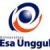 RENCANA PEMBELAJARAN SEMESTER GANJIL 2017/2018RENCANA PEMBELAJARAN SEMESTER GANJIL 2017/2018RENCANA PEMBELAJARAN SEMESTER GANJIL 2017/2018RENCANA PEMBELAJARAN SEMESTER GANJIL 2017/2018RENCANA PEMBELAJARAN SEMESTER GANJIL 2017/2018RENCANA PEMBELAJARAN SEMESTER GANJIL 2017/2018RENCANA PEMBELAJARAN SEMESTER GANJIL 2017/2018RENCANA PEMBELAJARAN SEMESTER GANJIL 2017/2018RENCANA PEMBELAJARAN SEMESTER GANJIL 2017/2018RENCANA PEMBELAJARAN SEMESTER GANJIL 2017/2018PROGRAM STUDI TEKNIK INFORMATIKA FAKULTAS ILMU KOMPUTERPROGRAM STUDI TEKNIK INFORMATIKA FAKULTAS ILMU KOMPUTERPROGRAM STUDI TEKNIK INFORMATIKA FAKULTAS ILMU KOMPUTERPROGRAM STUDI TEKNIK INFORMATIKA FAKULTAS ILMU KOMPUTERPROGRAM STUDI TEKNIK INFORMATIKA FAKULTAS ILMU KOMPUTERPROGRAM STUDI TEKNIK INFORMATIKA FAKULTAS ILMU KOMPUTERPROGRAM STUDI TEKNIK INFORMATIKA FAKULTAS ILMU KOMPUTERPROGRAM STUDI TEKNIK INFORMATIKA FAKULTAS ILMU KOMPUTERPROGRAM STUDI TEKNIK INFORMATIKA FAKULTAS ILMU KOMPUTERPROGRAM STUDI TEKNIK INFORMATIKA FAKULTAS ILMU KOMPUTERUNIVERSITAS ESA UNGGULUNIVERSITAS ESA UNGGULUNIVERSITAS ESA UNGGULUNIVERSITAS ESA UNGGULUNIVERSITAS ESA UNGGULUNIVERSITAS ESA UNGGULUNIVERSITAS ESA UNGGULUNIVERSITAS ESA UNGGULUNIVERSITAS ESA UNGGULUNIVERSITAS ESA UNGGULMata KuliahMata Kuliah:CryptographyCryptographyCryptographyKode MKKode MK:Mata Kuliah PrasyaratMata Kuliah Prasyarat:---Bobot MKBobot MK:3 sksDosen PengampuDosen Pengampu:Agung Mulyo Widodo, ST,MSc,; Drs. Holder Simorangkir,MT.Agung Mulyo Widodo, ST,MSc,; Drs. Holder Simorangkir,MT.Agung Mulyo Widodo, ST,MSc,; Drs. Holder Simorangkir,MT.Kode DosenKode Dosen:6592Alokasi WaktuAlokasi Waktu:Tatap muka 14 x 100 menit, praktik 14 x 100 menit, ada onlineTatap muka 14 x 100 menit, praktik 14 x 100 menit, ada onlineTatap muka 14 x 100 menit, praktik 14 x 100 menit, ada onlineTatap muka 14 x 100 menit, praktik 14 x 100 menit, ada onlineTatap muka 14 x 100 menit, praktik 14 x 100 menit, ada onlineTatap muka 14 x 100 menit, praktik 14 x 100 menit, ada onlineTatap muka 14 x 100 menit, praktik 14 x 100 menit, ada onlineCapaian PembelajaranCapaian Pembelajaran:Mahasiswa mampu memahami dan mengerti konsep dasar crytogrpahyMahasiswa mampu memahami dan mengerti konsep DES dan AESMahasiswa mampu memahami dan mengerti konsep public-key cryptographyMahasiswa mampu memahami dan mengerti konsep primality testingMahasiswa mampu memahami dan mengerti konsep electronic mail dan internet securityMahasiswa mampu memahami dan mengerti konsep dasar crytogrpahyMahasiswa mampu memahami dan mengerti konsep DES dan AESMahasiswa mampu memahami dan mengerti konsep public-key cryptographyMahasiswa mampu memahami dan mengerti konsep primality testingMahasiswa mampu memahami dan mengerti konsep electronic mail dan internet securityMahasiswa mampu memahami dan mengerti konsep dasar crytogrpahyMahasiswa mampu memahami dan mengerti konsep DES dan AESMahasiswa mampu memahami dan mengerti konsep public-key cryptographyMahasiswa mampu memahami dan mengerti konsep primality testingMahasiswa mampu memahami dan mengerti konsep electronic mail dan internet securityMahasiswa mampu memahami dan mengerti konsep dasar crytogrpahyMahasiswa mampu memahami dan mengerti konsep DES dan AESMahasiswa mampu memahami dan mengerti konsep public-key cryptographyMahasiswa mampu memahami dan mengerti konsep primality testingMahasiswa mampu memahami dan mengerti konsep electronic mail dan internet securityMahasiswa mampu memahami dan mengerti konsep dasar crytogrpahyMahasiswa mampu memahami dan mengerti konsep DES dan AESMahasiswa mampu memahami dan mengerti konsep public-key cryptographyMahasiswa mampu memahami dan mengerti konsep primality testingMahasiswa mampu memahami dan mengerti konsep electronic mail dan internet securityMahasiswa mampu memahami dan mengerti konsep dasar crytogrpahyMahasiswa mampu memahami dan mengerti konsep DES dan AESMahasiswa mampu memahami dan mengerti konsep public-key cryptographyMahasiswa mampu memahami dan mengerti konsep primality testingMahasiswa mampu memahami dan mengerti konsep electronic mail dan internet securityMahasiswa mampu memahami dan mengerti konsep dasar crytogrpahyMahasiswa mampu memahami dan mengerti konsep DES dan AESMahasiswa mampu memahami dan mengerti konsep public-key cryptographyMahasiswa mampu memahami dan mengerti konsep primality testingMahasiswa mampu memahami dan mengerti konsep electronic mail dan internet securitySESIKEMAMPUANAKHIRMATERI PEMBELAJARANMATERI PEMBELAJARANBENTUK PEMBELAJARANSUMBER PEMBELAJARANSUMBER PEMBELAJARANINDIKATORPENILAIANINDIKATORPENILAIANINDIKATORPENILAIAN1Mahasiswa mampu menguasai konsep dasar cryptography Pengantar :Kontrak pembelajaran, masalah ancaman dan aspek keamanan , konsep cryptography, crytoanalysis dan cryptologi, fakta sejarah cryptography, pengertian algoritm simetrik dan asimetrik, Algoritma Blok Cipher dan Stream Cipher Pengantar :Kontrak pembelajaran, masalah ancaman dan aspek keamanan , konsep cryptography, crytoanalysis dan cryptologi, fakta sejarah cryptography, pengertian algoritm simetrik dan asimetrik, Algoritma Blok Cipher dan Stream Cipher Metoda contextual instructionMedia : kelas, komputer, LCD, whiteboard.PratikumMenezes, P. van Oorschot, and S. Vanstone, “Handbook of Applied Cryptography”, CRC Press, 1996.HCA van tilborg, “ Fundamentals of cryptography”, Kluwer academic publisher.C. Paar,J.Pelzl,”Understanding Cryptography-Textbook for Student and Practitioners”, 2009Menezes, P. van Oorschot, and S. Vanstone, “Handbook of Applied Cryptography”, CRC Press, 1996.HCA van tilborg, “ Fundamentals of cryptography”, Kluwer academic publisher.C. Paar,J.Pelzl,”Understanding Cryptography-Textbook for Student and Practitioners”, 2009Mampu menguasai dan menguraikan pengertian masalah ancaman dan aspek keamanan , konsep cryptography, crytoanalysis dan cryptologi, fakta sejarah cryptography, pengertian algoritm simetrik dan asimetrik dengan benar dan mampu menyelesaikan soal-soal yang terkait dengannya.Mampu menguasai dan menguraikan pengertian masalah ancaman dan aspek keamanan , konsep cryptography, crytoanalysis dan cryptologi, fakta sejarah cryptography, pengertian algoritm simetrik dan asimetrik dengan benar dan mampu menyelesaikan soal-soal yang terkait dengannya.Mampu menguasai dan menguraikan pengertian masalah ancaman dan aspek keamanan , konsep cryptography, crytoanalysis dan cryptologi, fakta sejarah cryptography, pengertian algoritm simetrik dan asimetrik dengan benar dan mampu menyelesaikan soal-soal yang terkait dengannya.2Mahasiswa mampu menguasai konsep enkripsi dan dekripsiTerminologi enkripsi, proses enkripsi, algoritma cryptography klasik, teknik dasar cryptography yakni subtitusi, blocking,permutasi, ekspansi dan pemampatan Terminologi enkripsi, proses enkripsi, algoritma cryptography klasik, teknik dasar cryptography yakni subtitusi, blocking,permutasi, ekspansi dan pemampatan Metoda contextual instructionMedia : kelas, komputer, LCD, whiteboard. PratikumMenezes, P. van Oorschot, and S. Vanstone, “Handbook of Applied Cryptography”, CRC Press, 1996.HCA van tilborg, “ Fundamentals of cryptography”, Kluwer academic publisher.C. Paar,J.Pelzl,”Understanding Cryptography-Textbook for Student and Practitioners”, 2009Menezes, P. van Oorschot, and S. Vanstone, “Handbook of Applied Cryptography”, CRC Press, 1996.HCA van tilborg, “ Fundamentals of cryptography”, Kluwer academic publisher.C. Paar,J.Pelzl,”Understanding Cryptography-Textbook for Student and Practitioners”, 2009Mampu menguraikan Terminologi enkripsi, proses enkripsi, algoritma cryptography klasik, teknik dasar cryptograhy yakni subtitusi, blocking,permutasi, ekspansi dan pemampatan dengan benar dan mampu menyelesaikan soal-soal yang terkait dengannyaMampu menguraikan Terminologi enkripsi, proses enkripsi, algoritma cryptography klasik, teknik dasar cryptograhy yakni subtitusi, blocking,permutasi, ekspansi dan pemampatan dengan benar dan mampu menyelesaikan soal-soal yang terkait dengannyaMampu menguraikan Terminologi enkripsi, proses enkripsi, algoritma cryptography klasik, teknik dasar cryptograhy yakni subtitusi, blocking,permutasi, ekspansi dan pemampatan dengan benar dan mampu menyelesaikan soal-soal yang terkait dengannya3Mahasiswa mampu menguasai konsep algoritma cryptography modernPengertian algoritma cryptography modern, penggunaan kunci, algoritma simetrik dan algoritma asimetrikPengertian algoritma cryptography modern, penggunaan kunci, algoritma simetrik dan algoritma asimetrikMetoda contextual instructionMedia : kelas, komputer, LCD, whiteboard.PratikumMenezes, P. van Oorschot, and S. Vanstone, “Handbook of Applied Cryptography”, CRC Press, 1996.HCA van tilborg, “ Fundamentals of cryptography”, Kluwer academic publisher.Paar,J.Pelzl,”Understanding Cryptography-Textbook for Student and Practitioners”, 2009Menezes, P. van Oorschot, and S. Vanstone, “Handbook of Applied Cryptography”, CRC Press, 1996.HCA van tilborg, “ Fundamentals of cryptography”, Kluwer academic publisher.Paar,J.Pelzl,”Understanding Cryptography-Textbook for Student and Practitioners”, 2009Mampu menguraikan pengertian algoritma cryptography modern, penggunaan kunci, algoritma simetrik dan algoritma asimetrik dengan benar dan mampu menyelesaikan soal-soal yang terkait dengannya.Mampu menguraikan pengertian algoritma cryptography modern, penggunaan kunci, algoritma simetrik dan algoritma asimetrik dengan benar dan mampu menyelesaikan soal-soal yang terkait dengannya.Mampu menguraikan pengertian algoritma cryptography modern, penggunaan kunci, algoritma simetrik dan algoritma asimetrik dengan benar dan mampu menyelesaikan soal-soal yang terkait dengannya.4Mahasiswa mampu menguasai konsep data encryption standard (DES)Pengertian DES, cara kerja DES, mode DES : Electronic Code Book (ECB), Cipher Block Chaining (CBC), Cipher Feedback (CFB), Output Feedback (OFB), Counter Mode (CTR) Pengertian DES, cara kerja DES, mode DES : Electronic Code Book (ECB), Cipher Block Chaining (CBC), Cipher Feedback (CFB), Output Feedback (OFB), Counter Mode (CTR) Metoda contextual instructionMedia : kelas, komputer, LCD, whiteboard.PratikumMenezes, P. van Oorschot, and S. Vanstone, “Handbook of Applied Cryptography”, CRC Press, 1996.HCA van tilborg, “ Fundamentals of cryptography”, Kluwer academic publisher.C. Paar,J.Pelzl,”Understanding Cryptography-Textbook for Student and Practitioners”, 2009Menezes, P. van Oorschot, and S. Vanstone, “Handbook of Applied Cryptography”, CRC Press, 1996.HCA van tilborg, “ Fundamentals of cryptography”, Kluwer academic publisher.C. Paar,J.Pelzl,”Understanding Cryptography-Textbook for Student and Practitioners”, 2009Mengerti dan mampu menguraikan pengertian DES, cara kerja DES, mode DES : Electronic Code Book (ECB), Cipher Block Chaining (CBC), Cipher Feedback (CFB), Output Feedback (OFB), Counter Mode (CTR) dengan benar dan mampu menyelesaikan soal-soal yang berkaitan dengannyaMengerti dan mampu menguraikan pengertian DES, cara kerja DES, mode DES : Electronic Code Book (ECB), Cipher Block Chaining (CBC), Cipher Feedback (CFB), Output Feedback (OFB), Counter Mode (CTR) dengan benar dan mampu menyelesaikan soal-soal yang berkaitan dengannyaMengerti dan mampu menguraikan pengertian DES, cara kerja DES, mode DES : Electronic Code Book (ECB), Cipher Block Chaining (CBC), Cipher Feedback (CFB), Output Feedback (OFB), Counter Mode (CTR) dengan benar dan mampu menyelesaikan soal-soal yang berkaitan dengannya5Mahasiswa mampu menguasai konsep advanced encryption standard (AES)Pengertian dan konsep AES , cara kerja AESPengertian dan konsep AES , cara kerja AESMetoda contextual instructionMedia : kelas, komputer, LCD, whiteboard.PratikumMenezes, P. van Oorschot, and S. Vanstone, “Handbook of Applied Cryptography”, CRC Press, 1996.HCA van tilborg, “ Fundamentals of cryptography”, Kluwer academic publisher.C. Paar,J.Pelzl,”Understanding Cryptography-Textbook for Student and Practitioners”, 2009Menezes, P. van Oorschot, and S. Vanstone, “Handbook of Applied Cryptography”, CRC Press, 1996.HCA van tilborg, “ Fundamentals of cryptography”, Kluwer academic publisher.C. Paar,J.Pelzl,”Understanding Cryptography-Textbook for Student and Practitioners”, 2009Mengerti dan mampu menguraikan pengertian dan konsep AES , cara kerja AES dengan benar dan mampu menyelesaikan soal-soal yang berkaitan dengannya.Mengerti dan mampu menguraikan pengertian dan konsep AES , cara kerja AES dengan benar dan mampu menyelesaikan soal-soal yang berkaitan dengannya.Mengerti dan mampu menguraikan pengertian dan konsep AES , cara kerja AES dengan benar dan mampu menyelesaikan soal-soal yang berkaitan dengannya.6Mahasiswa mampu menguasai konsep dan pengertian algoritma RSAPengertian dan konsep RSA, cara kerja algoritma RSA, Kekuatan daan keamana RSA  Pengertian dan konsep RSA, cara kerja algoritma RSA, Kekuatan daan keamana RSA  Metoda contextual instructionMedia : kelas, komputer, LCD, whiteboard.PratikumMenezes, P. van Oorschot, and S. Vanstone, “Handbook of Applied Cryptography”, CRC Press, 1996.HCA van tilborg, “ Fundamentals of cryptography”, Kluwer academic publisher.C. Paar,J.Pelzl,”Understanding Cryptography-Textbook for Student and Practitioners”, 2009Menezes, P. van Oorschot, and S. Vanstone, “Handbook of Applied Cryptography”, CRC Press, 1996.HCA van tilborg, “ Fundamentals of cryptography”, Kluwer academic publisher.C. Paar,J.Pelzl,”Understanding Cryptography-Textbook for Student and Practitioners”, 2009Menguraikan  Pengertian dan konsep RSA, cara kerja algoritma RSA, Kekuatan daan keamana RSA  dengan benar dan mampu menyelesaikan soal-soal yang berkaitan dengannya.Menguraikan  Pengertian dan konsep RSA, cara kerja algoritma RSA, Kekuatan daan keamana RSA  dengan benar dan mampu menyelesaikan soal-soal yang berkaitan dengannya.Menguraikan  Pengertian dan konsep RSA, cara kerja algoritma RSA, Kekuatan daan keamana RSA  dengan benar dan mampu menyelesaikan soal-soal yang berkaitan dengannya.7Mahasiswa mampu menguasai review konsep cryptography, enkripsi dan dekripsi, algoritm cryptography moder, DES, AES dan RSAQUIZ 1QUIZ 1Metoda contextual instructionMedia : kelas, komputer, LCD, whiteboard.Latihan soal-soalMenezes, P. van Oorschot, and S. Vanstone, “Handbook of Applied Cryptography”, CRC Press, 1996.HCA van tilborg, “Fundamentals of cryptography”, Kluwer academic publisher.C. Paar,J.Pelzl,”Understanding Cryptography-Textbook for Student and Practitioners”, 2009Menezes, P. van Oorschot, and S. Vanstone, “Handbook of Applied Cryptography”, CRC Press, 1996.HCA van tilborg, “Fundamentals of cryptography”, Kluwer academic publisher.C. Paar,J.Pelzl,”Understanding Cryptography-Textbook for Student and Practitioners”, 2009Mengerti dan mampu menguraikan menguasai review konsep cryptography, enkripsi dan dekripsi, algoritm cryptography moder, DES, AES dan RSA dengan benar dan mampu menyelesaikan soal-soal yang berkaitan dengannyaMengerti dan mampu menguraikan menguasai review konsep cryptography, enkripsi dan dekripsi, algoritm cryptography moder, DES, AES dan RSA dengan benar dan mampu menyelesaikan soal-soal yang berkaitan dengannyaMengerti dan mampu menguraikan menguasai review konsep cryptography, enkripsi dan dekripsi, algoritm cryptography moder, DES, AES dan RSA dengan benar dan mampu menyelesaikan soal-soal yang berkaitan dengannya8Mahasiswa mampu menguasai pengertian dan konsep algoritmaMessage digest 5 (MD5)Pengertian dan konsep algoritma MD5Pengertian dan konsep algoritma MD5Metoda contextual instructionMedia : kelas, komputer, LCD, whiteboard.PratikumMenezes, P. van Oorschot, and S. Vanstone, “Handbook of Applied Cryptography”, CRC Press, 1996.HCA van tilborg, “ Fundamentals of cryptography”, Kluwer academic publisher.C. Paar,J.Pelzl,”Understanding Cryptography-Textbook for Student and Practitioners”, 2009Menezes, P. van Oorschot, and S. Vanstone, “Handbook of Applied Cryptography”, CRC Press, 1996.HCA van tilborg, “ Fundamentals of cryptography”, Kluwer academic publisher.C. Paar,J.Pelzl,”Understanding Cryptography-Textbook for Student and Practitioners”, 2009Mengerti dan mampu menguraikan pengertian dan konsep algoritma MD5dengan benar dan mampu menyelesaikan soal-soal yang berkaitan dengannya.Mengerti dan mampu menguraikan pengertian dan konsep algoritma MD5dengan benar dan mampu menyelesaikan soal-soal yang berkaitan dengannya.Mengerti dan mampu menguraikan pengertian dan konsep algoritma MD5dengan benar dan mampu menyelesaikan soal-soal yang berkaitan dengannya.9Mahasiswa mampu menguasai konsep Double DES dan Triple DESDES Overview, konsep Double DES, Triple DES with 2-key encryption, Triple DES with 3-key encryptionDES Overview, konsep Double DES, Triple DES with 2-key encryption, Triple DES with 3-key encryptionMetoda contextual instructionMedia : kelas, komputer, LCD, whiteboard.PratikumMenezes, P. van Oorschot, and S. Vanstone, “Handbook of Applied Cryptography”, CRC Press, 1996.HCA van tilborg, “Fundamentals of cryptography”, Kluwer academic publisher.C. Paar,J.Pelzl,”Understanding Cryptography-Textbook for Student and Practitioners”, 2009Menezes, P. van Oorschot, and S. Vanstone, “Handbook of Applied Cryptography”, CRC Press, 1996.HCA van tilborg, “Fundamentals of cryptography”, Kluwer academic publisher.C. Paar,J.Pelzl,”Understanding Cryptography-Textbook for Student and Practitioners”, 2009Mengerti dan mampu menguraikan konsep Double DES, Triple DES with 2-key encryption, Triple DES with 3-key encryptiondengan benar dan mampu menyelesaikan soal-soal yang berkaitan dengannya.Mengerti dan mampu menguraikan konsep Double DES, Triple DES with 2-key encryption, Triple DES with 3-key encryptiondengan benar dan mampu menyelesaikan soal-soal yang berkaitan dengannya.Mengerti dan mampu menguraikan konsep Double DES, Triple DES with 2-key encryption, Triple DES with 3-key encryptiondengan benar dan mampu menyelesaikan soal-soal yang berkaitan dengannya.10Mahasiswa mampu menguasai konsep fungsi hash dalam cryptographyPengertian, fungsi hash, kegunaan, penguji keutuhan pesan, fungsi hash satu arah, dan aplikasi fungsi hash satu arah.Pengertian, fungsi hash, kegunaan, penguji keutuhan pesan, fungsi hash satu arah, dan aplikasi fungsi hash satu arah.Metoda : contextual instructionMedia : kelas, komputer, LCD, whiteboard.PratikumMenezes, P. van Oorschot, and S. Vanstone, “Handbook of Applied Cryptography”, CRC Press, 1996.HCA van tilborg, “ Fundamentals of cryptography”, Kluwer academic publisher.C. Paar,J.Pelzl,”Understanding Cryptography-Textbook for Student and Practitioners”, 2009Menezes, P. van Oorschot, and S. Vanstone, “Handbook of Applied Cryptography”, CRC Press, 1996.HCA van tilborg, “ Fundamentals of cryptography”, Kluwer academic publisher.C. Paar,J.Pelzl,”Understanding Cryptography-Textbook for Student and Practitioners”, 2009Mengerti dan mampu menguraikan Pengertian, fungsi hash, kegunaan, penguji keutuhan pesan, fungsi hash satu arah, dan aplikasi fungsi hash satu arah.dengan benar dan mampu menyelesaikan soal-soal yang berkaitan dengannya.Mengerti dan mampu menguraikan Pengertian, fungsi hash, kegunaan, penguji keutuhan pesan, fungsi hash satu arah, dan aplikasi fungsi hash satu arah.dengan benar dan mampu menyelesaikan soal-soal yang berkaitan dengannya.Mengerti dan mampu menguraikan Pengertian, fungsi hash, kegunaan, penguji keutuhan pesan, fungsi hash satu arah, dan aplikasi fungsi hash satu arah.dengan benar dan mampu menyelesaikan soal-soal yang berkaitan dengannya.11Mahasiswa mampu menguasai konsep digital signaturePengertian digital signature, mekanisme digital signature, prosedur iging, verifikasi signingPengertian digital signature, mekanisme digital signature, prosedur iging, verifikasi signingMetoda : contextual instructionMedia : kelas, komputer, LCD, whiteboard.PratikumMenezes, P. van Oorschot, and S. Vanstone, “Handbook of Applied Cryptography”, CRC Press, 1996.HCA van tilborg, “ Fundamentals of cryptography”, Kluwer academic publisher.C. Paar,J.Pelzl,”Understanding Cryptography-Textbook for Student and Practitioners”, 2009Menezes, P. van Oorschot, and S. Vanstone, “Handbook of Applied Cryptography”, CRC Press, 1996.HCA van tilborg, “ Fundamentals of cryptography”, Kluwer academic publisher.C. Paar,J.Pelzl,”Understanding Cryptography-Textbook for Student and Practitioners”, 2009Mampu menguasai dan menguraikan , pengertian digital signature, mekanisme digital signature, prosedur iging, verifikasi signing dengan benar dan mampu menyelesaikan soal-soal yang berkaitan dengannya.Mampu menguasai dan menguraikan , pengertian digital signature, mekanisme digital signature, prosedur iging, verifikasi signing dengan benar dan mampu menyelesaikan soal-soal yang berkaitan dengannya.Mampu menguasai dan menguraikan , pengertian digital signature, mekanisme digital signature, prosedur iging, verifikasi signing dengan benar dan mampu menyelesaikan soal-soal yang berkaitan dengannya.12Mahasiswa mampu menguasai konsep algoritma Number Theory Pengertian GCD, Multiplicative Inverse,Fermat & Euler’s Theorems, Public Key Cryptographic Systems,Primality TestingPengertian GCD, Multiplicative Inverse,Fermat & Euler’s Theorems, Public Key Cryptographic Systems,Primality TestingMetoda : contextual instructionMedia : : kelas, komputer, LCD, whiteboard.PratikumMenezes, P. van Oorschot, and S. Vanstone, “Handbook of Applied Cryptography”, CRC Press, 1996.HCA van tilborg, “ Fundamentals of cryptography”, Kluwer academic publisher.C.Paar,J.Pelzl,”Understanding Cryptography-Textbook for Student and Practitioners”, 2009Menezes, P. van Oorschot, and S. Vanstone, “Handbook of Applied Cryptography”, CRC Press, 1996.HCA van tilborg, “ Fundamentals of cryptography”, Kluwer academic publisher.C.Paar,J.Pelzl,”Understanding Cryptography-Textbook for Student and Practitioners”, 2009Mampu menguasai dan menguraikan , Pengertian GCD, Multiplicative Inverse,Fermat & Euler’s Theorems, Public Key Cryptographic Systems,Primality Testing dengan benar dan mampu menyelesaikan soal-soal yang berkaitan dengannya.menyelesaikan soal-soal yang berkaitan dengannyaMampu menguasai dan menguraikan , Pengertian GCD, Multiplicative Inverse,Fermat & Euler’s Theorems, Public Key Cryptographic Systems,Primality Testing dengan benar dan mampu menyelesaikan soal-soal yang berkaitan dengannya.menyelesaikan soal-soal yang berkaitan dengannyaMampu menguasai dan menguraikan , Pengertian GCD, Multiplicative Inverse,Fermat & Euler’s Theorems, Public Key Cryptographic Systems,Primality Testing dengan benar dan mampu menyelesaikan soal-soal yang berkaitan dengannya.menyelesaikan soal-soal yang berkaitan dengannya13Mahasiswa mampu menguasai konsep electronic mail dan keamananPengertian, dan konsep Pretty Good Privacy, S/MIME, Recommended web sites Pengertian, dan konsep Pretty Good Privacy, S/MIME, Recommended web sites Metoda : contextual instructionMedia :  kelas, komputer, LCD, whiteboard.PratikumMenezes, P. van Oorschot, and S. Vanstone, “Handbook of Applied Cryptography”, CRC Press, 1996.HCA van tilborg, “ Fundamentals of cryptography”, Kluwer academic publisher.C.Paar,J.Pelzl,”Understanding Cryptography-Textbook for Student and Practitioners”, 2009Menezes, P. van Oorschot, and S. Vanstone, “Handbook of Applied Cryptography”, CRC Press, 1996.HCA van tilborg, “ Fundamentals of cryptography”, Kluwer academic publisher.C.Paar,J.Pelzl,”Understanding Cryptography-Textbook for Student and Practitioners”, 2009Mampu menguasai dan menguraikan , pengertian, dan konsep Pretty Good Privacy, S/MIME, Recommended web sites dengan benar dan mampu menyelesaikan soal-soal yang berkaitan dengannyaMampu menguasai dan menguraikan , pengertian, dan konsep Pretty Good Privacy, S/MIME, Recommended web sites dengan benar dan mampu menyelesaikan soal-soal yang berkaitan dengannyaMampu menguasai dan menguraikan , pengertian, dan konsep Pretty Good Privacy, S/MIME, Recommended web sites dengan benar dan mampu menyelesaikan soal-soal yang berkaitan dengannya14Mahasiswa mampu menguasai konsep algoritma Message digest 5 (MD5), doble DES dan Triple DES, Fungsi Hash, digital signature, algoritma Number Theory dan electronic mail dan keamananQUIZ 2QUIZ 2Metoda : contextual instructionMedia :  kelas, komputer, LCD, whiteboard.Latihan soal-soalMenezes, P. van Oorschot, and S. Vanstone, “Handbook of Applied Cryptography”, CRC Press, 1996.HCA van tilborg, “ Fundamentals of cryptography”, Kluwer academic publisher.C.Paar,J.Pelzl,”Understanding Cryptography-Textbook for Student and Practitioners”,Menezes, P. van Oorschot, and S. Vanstone, “Handbook of Applied Cryptography”, CRC Press, 1996.HCA van tilborg, “ Fundamentals of cryptography”, Kluwer academic publisher.C.Paar,J.Pelzl,”Understanding Cryptography-Textbook for Student and Practitioners”,Mampu menguasai menguraikan , konsep cryptography melalui review konsep algoritmaMessage digest 5 (MD5), doble DES dan Triple DES, Fungsi Hash, digital signature, algoritma Number Theory dan electronic mail dan keamanan dengan benar dan mampu menyelesaikan soal-soal yang berkaitan dengannya.menyelesaikan soal-soal yang berkaitan dengannyaMampu menguasai menguraikan , konsep cryptography melalui review konsep algoritmaMessage digest 5 (MD5), doble DES dan Triple DES, Fungsi Hash, digital signature, algoritma Number Theory dan electronic mail dan keamanan dengan benar dan mampu menyelesaikan soal-soal yang berkaitan dengannya.menyelesaikan soal-soal yang berkaitan dengannyaMampu menguasai menguraikan , konsep cryptography melalui review konsep algoritmaMessage digest 5 (MD5), doble DES dan Triple DES, Fungsi Hash, digital signature, algoritma Number Theory dan electronic mail dan keamanan dengan benar dan mampu menyelesaikan soal-soal yang berkaitan dengannya.menyelesaikan soal-soal yang berkaitan dengannyaSESIPROSE-DURBENTUKSEKOR > 77 ( A / A-)SEKOR  > 65(B- / B / B+ )SEKOR > 60(C / C+ )SEKOR > 45( D )SEKOR < 45( E )BOBOT1Post testTes tulisan (UTS)PratikumMampu menyelesaikan soal-soal yang berkaitan dengan masalah ancaman dan aspek keamanan , konsep cryptography, crytoanalysis dan cryptologi, fakta sejarah cryptography, pengertian algoritm simetrik dan asimetrik, Algoritma Blok Cipher dan Stream Cipher dengan cara dan jawaban yang benar. Mampu menyelesaikan soal-soal yang berkaitan dengan masalah ancaman dan aspek keamanan , konsep cryptography, crytoanalysis dan cryptologi, fakta sejarah cryptography, pengertian algoritm simetrik dan asimetrik, Algoritma Blok Cipher dan Stream Cipher dengan caranya yang benar akan tetapi jawaban yang salah Hanya mampu menyelesaikan soal yang di berikan  dengan cara yang salah, akan tetapi masih berhubungan dengan pengertian masalah ancaman dan aspek keamanan , konsep cryptography, crytoanalysis dan cryptologi, fakta sejarah cryptography, pengertian algoritm simetrik dan asimetrik, Algoritma Blok Cipher dan Stream CipherMampu menyelesakan soal yang diberikan dengan cara yang salah, dan tidak berhubungan dengan masalah ancaman dan aspek keamanan , konsep cryptography, crytoanalysis dan cryptologi, fakta sejarah cryptography, pengertian algoritm simetrik dan asimetrik, Algoritma Blok Cipher dan Stream Cipher yang di berikanTidak mengerjakan soal yang diberikan5 %2Post testTes tulisan (UTS)PratikumMampu menyelesaikan soal-soal yang berkaitan dengan pengertian terminologi enkripsi, proses enkripsi, algoritma cryptography klasik, teknik dasar cryptography yakni subtitusi, blocking,permutasi, ekspansi dan pemampatan dengan cara dan jawaban yang benarMampu menyelesaikan soal-soal yang berkaitan dengan pengertian terminologi enkripsi, proses enkripsi, algoritma cryptography klasik, teknik dasar cryptography yakni subtitusi, blocking,permutasi, ekspansi dan pemampatan dengan caranya yang benar akan tetapi jawaban yang salahHanya mampu menyelesaikan soal yang di berikan  dengan cara yang salah, akan tetapi masih berhubungan pengertian terminologi enkripsi, proses enkripsi, algoritma cryptography klasik, teknik dasar cryptography yakni subtitusi, blocking,permutasi, ekspansi dan pemampatan yang di berikanMampu menyelesakan soal yang diberikan dengan cara yang salah, dan tidak berhubungan dengan pengertian Terminologi enkripsi, proses enkripsi, algoritma cryptography klasik, teknik dasar cryptography yakni subtitusi, blocking,permutasi, ekspansi dan pemampatan yang di berikanTidak mengerjakan soal yang diberikan5 %3Post testTes tulisan (UTS)PratikumMampu menyelesaikan soal-soal yang berkaitan dengan pengertian algoritma cryptography modern, penggunaan kunci, algoritma simetrik dan algoritma asimetrik dengan cara dan jawaban yang benarMampu menyelesaikan soal-soal yang berkaitan dengan pengertian algoritma cryptography modern, penggunaan kunci, algoritma simetrik dan algoritma asimetrik dengan caranya yang benar akan tetapi jawaban yang salahHanya mampu menyelesaikan soal yang di berikan  dengan cara yang salah, akan tetapi masih berhubungan dengan Pengertian algoritma cryptography modern, penggunaan kunci, algoritma simetrik dan algoritma asimetrik yang telah di berikanMampu menyelesakan soal yang diberikan dengan cara yang salah, dan tidak berhubungan dengan pengertian algoritma cryptography modern, penggunaan kunci, algoritma simetrik dan algoritma asimetrik yang telah di berikanTidak mengerjakan soal yang diberikan5 %4Post testTes tulisan (UTS)PratikumMampu menyelesaikan soal-soal yang berkaitan dengan pengertian DES, cara kerja DES, mode DES : Electronic Code Book (ECB), Cipher Block Chaining (CBC), Cipher Feedback (CFB), Output Feedback (OFB), Counter Mode (CTR) dengan cara dan jawaban yang benarMampu menyelesaikan soal-soal yang berkaitan dengan pengertian DES, cara kerja DES, mode DES : Electronic Code Book (ECB), Cipher Block Chaining (CBC), Cipher Feedback (CFB), Output Feedback (OFB), Counter Mode (CTR) dengan caranya yang benar akan tetapi jawaban yang salahHanya mampu menyelesaikan soal yang di berikan  dengan cara yang salah, akan tetapi masih berhubungan dengan pengertian DES, cara kerja DES, mode DES : Electronic Code Book (ECB), Cipher Block Chaining (CBC), Cipher Feedback (CFB), Output Feedback (OFB), Counter Mode (CTR) yang telah di berikanMampu menyelesakan soal yang diberikan dengan cara yang salah, dan tidak berhubungan dengan Pengertian DES, cara kerja DES, mode DES : Electronic Code Book (ECB), Cipher Block Chaining (CBC), Cipher Feedback (CFB), Output Feedback (OFB), Counter Mode (CTR)  yang telah di berikanTidak mengerjakan soal yang diberikan5 %5Post testTes tulisan (UTS)PratikumMampu menyelesaikan soal-soal yang berkaitan dengan pengertian dan konsep AES , cara kerja AES dengan cara dan jawaban yang benarMampu menyelesaikan soal-soal yang berkaitan dengan pengertian dan konsep AES , cara kerja AES dengan caranya yang benar akan tetapi jawaban yang salahHanya mampu menyelesaikan soal yang di berikan  dengan cara yang salah, akan tetapi masih berhubungan dengan pengertian dan konsep AES , cara kerja AES  yang telah di berikanMampu menyelesakan soal yang diberikan dengan cara yang salah, dan tidak berhubungan dengan pengertian dan konsep AES , cara kerja AES yang telah di berikanTidak mengerjakan soal yang diberikan0 %5 %6Post testTes tulisan (UTS)PratikumMampu menyelesaikan soal-soal yang berkaitan dengan Pengertian dan konsep RSA, cara kerja algoritma RSA, Kekuatan daan keamanan RSA dengan cara dan jawaban yang benarMampu menyelesaikan soal-soal yang berkaitan dengan Pengertian dan konsep RSA, cara kerja algoritma RSA, Kekuatan daan keamanan RSA dengan caranya yang benar akan tetapi jawaban yang salahHanya mampu menyelesaikan soal yang di berikan  dengan cara yang salah, akan tetapi masih berhubungan dengan pengertian dan konsep RSA, cara kerja algoritma RSA, Kekuatan dan keamanan RSA yang telah di berikanMampu menyelesakan soal yang diberikan dengan cara yang salah, dan tidak berhubungan dengan pengertian dan konsep RSA, cara kerja algoritma RSA, Kekuatan daan keamanan RSA yang telah di berikanTidak mengerjakan soal yang diberikan0 %5 %7Post testQUIZ 1Tes tulisan (UTS)Mampu menyelesaikan soal-soal yang berkaitan dengan review konsep cryptography, enkripsi dan dekripsi, algoritm cryptography moder, DES, AES dan RSA dengan cara dan jawaban yang benarMampu menyelesaikan soal-soal yang berkaitan review konsep cryptography, enkripsi dan dekripsi, algoritm cryptography moder, DES, AES dan RSA dengan caranya yang benar akan tetapi jawaban yang salahHanya mampu menyelesaikan soal yang di berikan  dengan cara yang salah, akan tetapi masih berhubungan dengan review konsep cryptography, enkripsi dan dekripsi, algoritm cryptography moder, DES, AES dan RSA yang telah di berikanMampu menyelesakan soal yang diberikan dengan cara yang salah, dan tidak berhubungan dengan review konsep cryptography, enkripsi dan dekripsi, algoritm cryptography moder, DES, AES dan RSA yang telah di berikanTidak mengerjakan soal yang diberikan10 %35 %8Post testTes tulisan (UAS)PratikumMampu menyelesaikan soal-soal yang berkaitan dengan pengertian dan konsep algoritma MD5 dengan cara dan jawaban yang benarMampu menyelesaikan soal-soal yang berkaitan Pengertian dan konsep algoritma MD5dengan caranya yang benar akan tetapi jawaban yang salahHanya mampu menyelesaikan soal yang di berikan  dengan cara yang salah, akan tetapi masih berhubungan dengan pengertian dan konsep algoritma MD5 yang telah di berikanMampu menyelesakan soal yang diberikan dengan cara yang salah, dan tidak berhubungan dengan pengertian dan konsep algoritma MD5 yang telah di berikanTidak mengerjakan soal yang diberikan5 %9Post testTes tulisan (UAS)PratikumMampu menyelesaikan soal-soal yang berkaitan dengan DES Overview, konsep Double DES, Triple DES with 2-key encryption, Triple DES with 3-key encryptiondengan cara dan jawaban yang benarMampu menyelesaikan soal-soal yang berkaitan dengan DES Overview, konsep Double DES, Triple DES with 2-key encryption, Triple DES with 3-key encryptiondengan caranya yang benar akan tetapi jawaban yang salahHanya mampu menyelesaikan soal yang di berikan  dengan cara yang salah, akan tetapi masih berhubungan dengan DES Overview, konsep Double DES, Triple DES with 2-key encryption, Triple DES with 3-key encryptionyang telah di berikanMampu menyelesakan soal yang diberikan dengan cara yang salah, dan tidak berhubungan dengan DES Overview, konsep Double DES, Triple DES with 2-key encryption, Triple DES with 3-key encryptionyang telah di berikanTidak mengerjakan soal yang diberikan5 %10Post testTes tulisan (UAS)PratikumMampu menyelesaikan soal-soal yang berkaitan dengan pengertian, fungsi hash, kegunaan, penguji keutuhan pesan, fungsi hash satu arah, dan aplikasi fungsi hash satu arah.dengan cara dan jawaban yang benarMampu menyelesaikan soal-soal yang berkaitan dengan pengertian, fungsi hash, kegunaan, penguji keutuhan pesan, fungsi hash satu arah, dan aplikasi fungsi hash satu arah. dengan caranya yang benar akan tetapi jawaban yang salahHanya mampu menyelesaikan soal yang di berikan  dengan cara yang salah, akan tetapi masih berhubungan dengan pengertian, fungsi hash, kegunaan, penguji keutuhan pesan, fungsi hash satu arah, dan aplikasi fungsi hash satu arah. yang telah di berikanMampu menyelesakan soal yang diberikan dengan cara yang salah, dan tidak berhubungan dengan pengertian, fungsi hash, kegunaan, penguji keutuhan pesan, fungsi hash satu arah, dan aplikasi fungsi hash satu arah. yang telah di berikanTidak mengerjakan soal yang diberikan5 %11Post testTes tulisan (UAS)PratikumMampu menyelesaikan soal-soal yang berkaitan dengan pengertian digital signature, mekanisme digital signature, prosedur iging, verifikasi signing dengan cara dan jawaban yang benarMampu menyelesaikan soal-soal yang berkaitan dengan konsep Pengertian digital signature, mekanisme digital signature, prosedur iging, verifikasi signing dengan caranya yang benar akan tetapi jawaban yang salahHanya mampu menyelesaikan soal yang di berikan  dengan cara yang salah, akan tetapi masih berhubungan dengan pengertian digital signature, mekanisme digital signature, prosedur iging, verifikasi signing yang telah di berikanMampu menyelesakan soal yang diberikan dengan cara yang salah, dan tidak berhubungan dengan pengertian digital signature, mekanisme digital signature, prosedur iging, verifikasi signing yang telah di berikanTidak mengerjakan soal yang diberikan5 %12Post testTes tulisan (UAS)PratikumMampu menyelesaikan soal-soal yang berkaitan dengan pengertian GCD, Multiplicative Inverse,Fermat & Euler’s Theorems, Public Key Cryptographic Systems,Primality Testing dengan cara dan jawaban yang benarMampu menyelesaikan soal-soal yang berkaitan dengan pengertian GCD, Multiplicative Inverse,Fermat & Euler’s Theorems, Public Key Cryptographic Systems,Primality Testingdengan caranya yang benar akan tetapi jawaban yang salahHanya mampu menyelesaikan soal yang di berikan  dengan cara yang salah, akan tetapi masih berhubungan dengan pengertian GCD, Multiplicative Inverse,Fermat & Euler’s Theorems, Public Key Cryptographic Systems,Primality Testingyang telah di berikanMampu menyelesakan soal yang diberikan dengan cara yang salah, dan tidak berhubungan dengan pengertian GCD, Multiplicative Inverse,Fermat & Euler’s Theorems, Public Key Cryptographic Systems,Primality Testingyang telah di berikanTidak mengerjakan soal yang diberikan5 %13Post testTes tulisan (UAS)PratikumMampu menyelesaikan soal-soal yang berkaitan dengan pengertian, dan konsep Pretty Good Privacy, S/MIME, Recommended web sites dengan cara dan jawaban yang benarMampu menyelesaikan soal-soal yang berkaitan dengan pengertian, dan konsep Pretty Good Privacy, S/MIME, Recommended web sites dengan caranya yang benar akan tetapi jawaban yang salahHanya mampu menyelesaikan soal yang di berikan  dengan cara yang salah, akan tetapi masih berhubungan dengan pengertian, dan konsep Pretty Good Privacy, S/MIME, Recommended web sites yang telah di berikanMampu menyelesakan soal yang diberikan dengan cara yang salah, dan tidak berhubungan dengan pengertian, dan konsep Pretty Good Privacy, S/MIME, Recommended web sites yang telah di berikanTidak mengerjakan soal yang diberikan5 %14Post testQUIZ 2Tes tulisan (UAS)Mampu menyelesaikan soal-soal yang berkaitan dengan review konsep algoritma Message digest 5 (MD5), doble DES dan Triple DES, Fungsi Hash, digital signature, algoritma Number Theory dan electronic mail dan keamanan dengan cara dan jawaban yang benarMampu menyelesaikan soal-soal yang berkaitan dengan review konsep algoritma Message digest 5 (MD5), doble DES dan Triple DES, Fungsi Hash, digital signature, algoritma Number Theory dan electronic mail dan keamanan dengan caranya yang benar akan tetapi jawaban yang salahHanya mampu menyelesaikan soal yang di berikan  dengan cara yang salah, akan tetapi masih berhubungan dengan review konsep algoritma Message digest 5 (MD5), doble DES dan Triple DES, Fungsi Hash, digital signature, algoritma Number Theory dan electronic mail dan keamanan yang telah di berikanMampu menyelesakan soal yang diberikan dengan cara yang salah, dan tidak berhubungan dengan review konsep algoritma Message digest 5 (MD5), doble DES dan Triple DES, Fungsi Hash, digital signature, algoritma Number Theory dan electronic mail dan keamanan yang telah di berikanTidak mengerjakan soal yang diberikan10 %35 %